EL84   6BQ5	Paar  10              	#1040 + #1042Messdaten können auf      http://dbl.musicweb.ch/tubedata	heruntergeladen  werden.Paarmessdaten beide Röhren übereinander gelegt: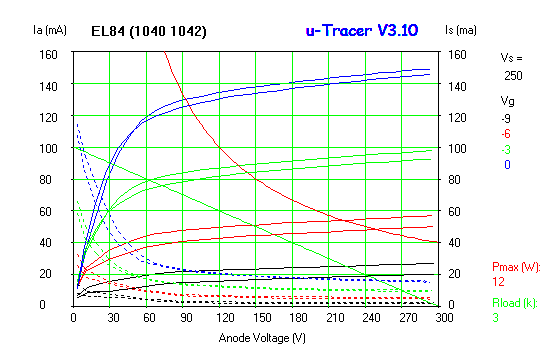 
#1040#1042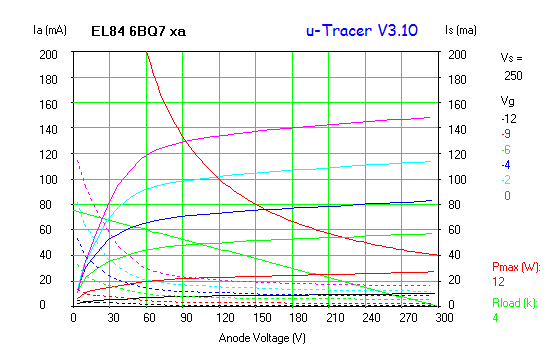 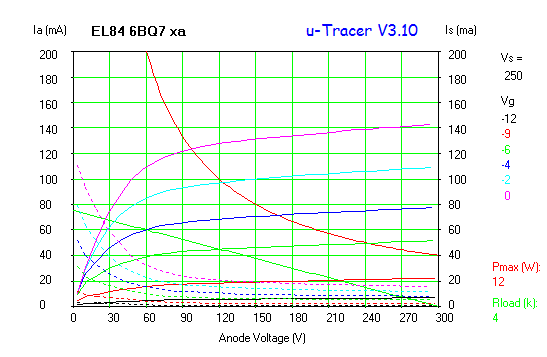 